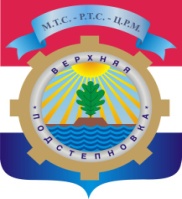 Собрание Представителейсельского поселения Верхняя Подстепновкамуниципального района ВолжскийСамарской областиТретьего созываР Е Ш Е Н И Е11 декабря 2019 года                                                                                                          № 215Об установлении земельного налога на территории сельского поселения Верхняя Подстепновка муниципального района ВолжскийСамарской областиВ соответствии с Федеральным законом N 131-ФЗ от 06.10.2003 «Об общих принципах организации местного самоуправления в Российской Федерации», Главой 31 Налогового кодекса Российской Федерации, Налоговым кодексом Российской Федерации (в редакции Федерального закона N 141-ФЗ от 29.11.2004 «О внесении изменений в часть вторую Налогового кодекса Российской Федерации и некоторые другие законодательные акты Российской Федерации, а также о признании утратившими силу отдельных законодательных актов (положений законодательных актов) Российской Федерации», Федерального закона № 334-ФЗ от 03.08.2018 « О внесении изменений в статью 52 части первой и часть вторую Налогового кодекса Российской Федерации», и Уставом сельского поселения Верхняя Подстепновка,  Собрание представителей сельского поселения Верхняя Подстепновка муниципального района Волжский Самарской областиРЕШИЛО:1.	Ввести на территории сельского поселения Верхняя Подстепновка земельный налог на 2020 год, порядок и сроки уплаты налога за земли, находящиеся в пределах границ сельского поседения Верхняя Подстепновка.2.	Налогоплательщиками земельного налога признаются организации и физические лица, обладающие земельными участками, признаваемые объектом налогообложения в соответствии со статьей 389 Налогового кодекса Российской Федерации, на праве собственности, праве постоянного (бессрочного) пользования или праве пожизненного наследуемого владения в пределах границ сельского поселения Верхняя Подстепновка.3.	Объектами налогообложения признаются земельные участки, расположенные в пределах границ сельского поселения Верхняя Подстепновка.4.	Налоговая база:4.1. Налоговая база определяется в отношении каждого земельного участка как его кадастровая стоимость , указанная в Едином государственном реестре недвижимости по состоянию на 1 января года, являющегося налоговым периодом, с учетом особенностей, предусмотренных настоящей статьей.4.2. Налоговая база определяется отдельно в отношении долей в праве общей собственности на земельный участок, в отношении которых налогоплательщиками признаются разные лица либо установлены различные налоговые ставки.4.3. Налогоплательщики-организации определяют налоговую базу самостоятельно на основании сведений Государственного кадастра недвижимости о каждом земельном участке, принадлежащем им на праве собственности или праве постоянного (бессрочного) пользования.Налогоплательщики — физические лица, являющиеся индивидуальными предпринимателями, определяют налоговую базу самостоятельно в отношении земельных участков, используемых (предназначенных для использования) ими в предпринимательской деятельности, на основании сведений Государственного кадастра недвижимости о каждом земельном участке, принадлежащем им на праве собственности, праве постоянного (бессрочного) пользования или праве пожизненного наследуемого владения.Налоговая база для каждого налогоплательщика, являющегося физическим лицом, определяется налоговыми органами на основании сведений, которые представляются в налоговые органы органами, осуществляющими кадастровый учет, ведение государственного кадастра недвижимости и государственную регистрацию прав на недвижимое имущество и сделок с ним.5.	Установить налоговые ставки в размерах, не превышающих:1) 0,3 процента в отношении земельных участков:отнесенных к землям сельскохозяйственного назначения или к землям в составе зон сельскохозяйственного использования в населенных пунктах и используемых для сельскохозяйственного производства;занятых жилищным фондом и объектами инженерной инфраструктуры жилищно-коммунального комплекса (за исключением доли в праве на земельный участок, приходящейся на объект, не относящийся к жилищному фонду и к объектам инженерной инфраструктуры жилищно-коммунального комплекса) или приобретенных (предоставленных) для жилищного строительства;приобретенных (предоставленных) для личного подсобного хозяйства, садоводства, огородничества или животноводства, а также дачного хозяйства;ограниченных в обороте в соответствии с законодательством Российской Федерации, предоставленных для обеспечения обороны, безопасности и таможенных нужд;2) 1,5 процента в отношении прочих земельных участков.5.1. Налоговым периодом признается календарный год.5.2. Отчетными периодами для налогоплательщиков — организаций и физических лиц, являющихся индивидуальными предпринимателями, признаются первый квартал, второй квартал и третий квартал календарного года.6.	Льготы для организаций и физических лиц, имеющих в собственности земельные участки, являющиеся объектом налогообложения на территории Волжского района, установлены в соответствии со статьями 391 и  395 Налогового Кодекса РФ. Кроме этого освобождаются от налогообложения следующие организации и физические лица:1) органы местного самоуправления сельского поселения Верхняя Подстепновка;2) для бюджетных организаций муниципального района Волжский в отношении участков, предназначенных для проектирования и строительства социально-значимых объектов и коммунальной инфраструктуры;3) граждане, имеющие на иждивении троих или более детей в возрасте до 18 лет, а при обучении по очной форме в образовательных учреждениях всех типов и видов независимо от организационно-правовой формы, за исключением образовательных учреждений дополнительного образования, до окончания ими такого обучения, но не дольше чем до достижения ими возраста 23лет;4) граждане, имеющие на иждивении ребенка-инвалида в возрасте до 18 лет; 5) дети-сироты  в возрасте до 18 лет;6) дети, оставшиеся без попечения родителей, в возрасте до 18 лет;7) лица из числа детей сирот и детей, оставшихся без попечения родителей, обучающиеся по очной форме в образовательных учреждениях всех типов и видов независимо от организационно-правовой формы, за исключением образовательных учреждений дополнительного образования, до окончания ими такого обучения, но не дольше чем до достижения ими возраста 23лет.Лица, имеющие право на льготы, самостоятельно ежегодно, предоставляют необходимые документы в налоговые органы в срок до 1 октября года, являющегося налоговым периодом..7.	Налогоплательщики – организации и физические лица, являющиеся индивидуальными предпринимателями, исчисляют суммы авансовых платежей по налогу на землю по истечении первого, второго и третьего квартала текущего налогового периода как 1/4 соответствующей налоговой ставки процентной доли налоговой базы .8.	Установить следующие сроки уплаты платежей по земельному налогу:налогоплательщиками — организациями и физическими лицами, являющимися индивидуальными предпринимателями:— авансовые платежи по земельному налогу уплачиваются ежеквартально, за 1 квартал не позднее 30 апреля, за 2 квартал не позднее 31 июля, за 3 квартал не позднее 31 октября;— платежи по итогам налогового периода не позднее 1 февраля года, следующего за истекшим налоговым периодом.Налог подлежит уплате налогоплательщиками — физическими лицами в срок не позднее 1 декабря года, следующего за истекшим налоговым периодом9.	В случае возникновения (прекращения) у налогоплательщика в течение налогового (отчетного) периода права собственности (постоянного (бессрочного) пользования, пожизненного наследуемого владения) на земельный участок (его долю) исчисление суммы налога (суммы авансового платежа по налогу) в отношении данного земельного участка производится с учетом коэффициента, определяемого как отношение числа полных месяцев, в течение которых данный земельный участок находился в собственности (постоянном (бессрочном) пользовании, пожизненном наследуемом владении) налогоплательщика, к числу календарных месяцев в налоговом (отчетном) периоде, если иное не предусмотрено настоящей статьей. При этом, если возникновение (прекращение) указанных прав произошло до 15-го числа соответствующего месяца включительно, за полный месяц принимается месяц возникновения указанных прав. Если возникновение (прекращение) указанных прав произошло после 15-го числа соответствующего месяца, за полный месяц принимается месяц прекращения указанных прав.10.	Налогоплательщики, имеющие право на налоговые льготы, должны представить документы, подтверждающие такое право, в налоговые органы по месту нахождения земельного участка, признаваемого объектом налогообложения в соответствии со статьей 389 Налогового кодекса.В случае возникновения (прекращения) у налогоплательщиков в течение налогового (отчетного) периода права на налоговую льготу исчисление суммы налога (суммы авансового платежа по налогу) в отношении земельного участка, по которому предоставляется право на налоговую льготу, производится с учетом коэффициента, определяемого как отношение числа полных месяцев, в течение которых отсутствует налоговая льгота, к числу календарных месяцев в налоговом (отчетном) периоде. При этом месяц возникновения права на налоговую льготу, а также месяц прекращения указанного права принимается за полный месяц.11.	Налог и авансовые платежи по налогу уплачиваются в бюджет сельского поселения Верхняя Подстепновка по месту нахождения земельных участков, признаваемых объектом налогообложения в соответствии со статьей 389 Налогового кодекса.12.	Налогоплательщики, являющиеся физическими лицами, уплачивают налог на основании налогового уведомления, направленного налоговым органом.13.	Налоговые декларации по налогу представляются налогоплательщиками не позднее 1 февраля года, следующего за истекшим налоговым периодом.14.	Налог вводится в действие на территории сельского поселения Верхняя Подстепновка с 1 января 2020 года.15.	Опубликовать настоящее Решение в средствах массовой информации (газета «Волжская новь») и на официальном сайте администрации сельского поселения Верхняя Подстепновка в сети Интернета.16.	Настоящее Решение вступает в силу с 1 января 2020 года.Председатель Собрания Представителейсельского поселения Верхняя Подстепновкамуниципального района ВолжскийСамарской области                                                                                               В.Ю. Малкин